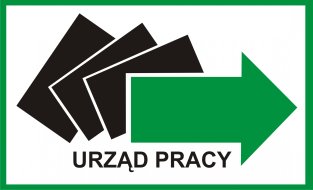 Powiatowy Urząd Pracy w OlkuszuPowiatowy Urząd Pracy w OlkuszuZałącznik nr 2 do umowy o przyznanie bonu na zasiedlenieOświadczenie składane w terminie do 8 miesięcy od dnia otrzymania bonu na zasiedlenieOświadczenie składane w terminie do 8 miesięcy od dnia otrzymania bonu na zasiedlenieOświadczenie składane w terminie do 8 miesięcy od dnia otrzymania bonu na zasiedlenieOświadczenie składane w terminie do 8 miesięcy od dnia otrzymania bonu na zasiedleniePieczęć pracodawcyPieczęć pracodawcyZaświadcza się że Pan/i Zaświadcza się że Pan/i PESELPESELZatrudniony/a w okresieZatrudniony/a w okresieW miejscowościW miejscowościW poszczególnych miesiącach otrzymywał/a wynagrodzenie w kwocieW poszczególnych miesiącach otrzymywał/a wynagrodzenie w kwocieW poszczególnych miesiącach otrzymywał/a wynagrodzenie w kwocieW poszczególnych miesiącach otrzymywał/a wynagrodzenie w kwocieMiesiąc, rokMiesiąc, rokKwota wynagrodzenia bruttoKwota wynagrodzenia bruttoZ tytułu zatrudnienia lub wykonywania innej pracy zarobkowej podlegał/a nie podlegał/aobowiązkowym ubezpieczeniom społecznym.Z tytułu zatrudnienia lub wykonywania innej pracy zarobkowej podlegał/a nie podlegał/aobowiązkowym ubezpieczeniom społecznym.Z tytułu zatrudnienia lub wykonywania innej pracy zarobkowej podlegał/a nie podlegał/aobowiązkowym ubezpieczeniom społecznym.Z tytułu zatrudnienia lub wykonywania innej pracy zarobkowej podlegał/a nie podlegał/aobowiązkowym ubezpieczeniom społecznym.Okres urlopów bezpłatnych/dni wolnych (usprawiedliwiona nieobecność) za które nie przysługuje prawo do wynagrodzenia:Okres urlopów bezpłatnych/dni wolnych (usprawiedliwiona nieobecność) za które nie przysługuje prawo do wynagrodzenia:Okres urlopów bezpłatnych/dni wolnych (usprawiedliwiona nieobecność) za które nie przysługuje prawo do wynagrodzenia:Okres urlopów bezpłatnych/dni wolnych (usprawiedliwiona nieobecność) za które nie przysługuje prawo do wynagrodzenia:Oświadczam, że podane wyżej informacje są zgodne z prawdą.Oświadczam, że podane wyżej informacje są zgodne z prawdą.Oświadczam, że podane wyżej informacje są zgodne z prawdą.Oświadczam, że podane wyżej informacje są zgodne z prawdą.Miejscowość, data Miejscowość, data Podpis PracodawcyPodpis Pracodawcy